CARTA DE ENCAMINHAMENTO DO MANUSCRITOData: 24/10/2017Revista Temporalis Associação Brasileira de Ensino e Pesquisa em Serviço Social (ABEPSS)Brasília, DFAssunto: Submissão de manuscrito para avaliação. Título: Aproximações críticas ao conceito de equidade presente nos documentos da Cepal e do Banco Mundial. Autores: Paloma Rávylla de Miranda Lima. Endereço: Rua Cônego Oscar Cavalcante, nº 250, Centro, Queimadas-PB, Cep: 58475-000. E-mail: paloma_rml@hotmail.com. Telefone: (83) 99105-7026. Jordeana Davi, Endereço: Rua Humberto Batista de Lima, nº 79, Catolé, Campina Grande-PB, Cep: 58410-530. E-mail: jordeanadavi@uol.com.br. Telefone: (83) 99956-6023.Autor correspondente: Paloma Rávylla de Miranda LimaTipo de manuscrito: Artigo temáticoEu, Paloma Rávylla de Miranda Lima, estou enviando o manuscrito intitulado Aproximações críticas ao conceito de equidade presente nos documentos da Cepal e do Banco Mundial para ser considerado para publicação na revista Temporalis. Este manuscrito representa um material original, que não foi previamente publicado e não está sob avaliação para publicação em outra revista no momento. Todos os autores leram e aprovaram o conteúdo do manuscrito. Todos os autores contribuíram de maneira fundamental para a realização desse estudo. Não há conflitos de interesse para os autores listados acima. Estou à disposição para maiores esclarecimentos. Atenciosamente,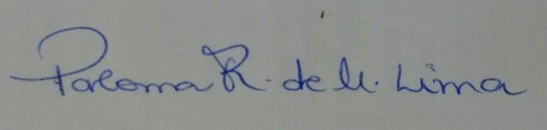 __________________________________Nome do autor correspondenteDECLARAÇÃO DE RESPONSABILIDADE E TRANSFERÊNCIA DE DIREITOS AUTORAISTítulo do manuscrito: Aproximações críticas ao conceito de equidade presente nos documentos da Cepal e do Banco Mundial 1. Declaração de Responsabilidade - Certificamos que o artigo representa um trabalho inédito e que nem este manuscrito, em parte ou na íntegra, nem outro trabalho com conteúdo substancialmente similar, de nossa autoria, foi publicado ou está sendo considerado para publicação em outra revista, seja no formato impresso ou eletrônico. Atestamos que, se solicitado, forneceremos ou cooperaremos na obtenção e fornecimento de dados sobre os quais o artigo está sendo baseado, para exame dos editores. Certificamos que todos os autores participaram suficientemente do trabalho para tornar pública sua responsabilidade pelo conteúdo. - Certificamos que (1) Contribuímos substancialmente para a concepção e planejamento do projeto, obtenção de dados ou análise e interpretação dos dados; (2) Contribuímos significativamente na elaboração do rascunho ou na revisão crítica do conteúdo; (3) Participamos da aprovação da versão final do manuscrito.2. Transferência de Direitos Autorais – Declaramos que, em caso de aceitação do artigo, concordamos que os direitos autorais a ele referentes se tornarão propriedade exclusiva da Revista Temporalis, vedada qualquer reprodução, total ou parcial, em qualquer outra parte ou meio de divulgação, impresso ou eletrônico, sem que a prévia e necessária autorização seja solicitada e, se obtida, faremos constar o devido agradecimento à Revista Temporalis da Associação Brasileira de Ensino e Pesquisa em Serviço Social.Campina Grande/PB, 24/10/2017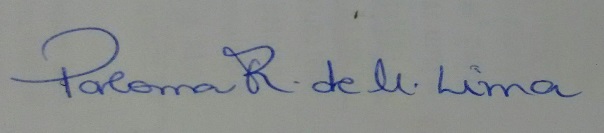 Paloma Rávylla de Miranda Lima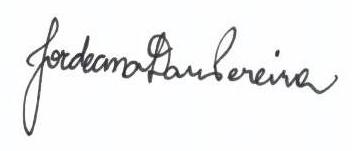 Jordeana Davi Pereira